Иванов Михаил Фёдорович-Герой Советского Союза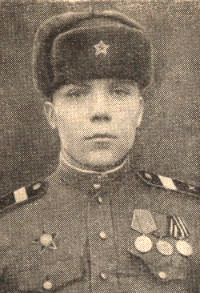 Иванов Михаил Фёдорович  родился 20 января 1924года в деревне Базарова  Мошенского района Новгородской области в семье крестьянина. Окончил 5 классов, школу  фабрично-заводского ученичества в городе Боровичи Новгородской области, работал формовщиком-литейщиком на заводе.В Красной Армии с августа 1942 года. Служил в запасном артиллерийском полку. Окончил полковую школу  младших командиров. Будучи наводчиком, командиром орудия 77-го отдельного истребительно-противотанкового дивизиона 92-й стрелковой дивизии 23-й армии Ленинградского фронта с ноября 1942 года оборонял северо-западные подступы к Ленинграду на Карельском перешейке. В июне 1944 года участвовал в Выборгской операции и был награждён медалью «За боевые заслуги».В декабре 1944 года дивизия, в которой воевал Михаил Фёдорович, вошла в состав 59-й армии и была переброшена на первый Украинский фронт ,где участвовала в Сандомирско-Силезской наступательной операции.30 января 1945 года дивизия достигла реки Одер города Ратибор . Орудие младшего сержанта Иванова действовало в боевых порядках 203-го стрелкового полка. На подступах к реке Иванов огнём прямой наводкой уничтожил три пулемётных дзота противника вместе с прислугой. В ночь на 31 января он в числе первых под сильным ружейно-пулеметным и артиллерийско-миномётным огнём врага переправил через Одер по льду 76-миллиметровое орудие и в упор расстрелял более 150 гитлеровцев, чем обеспечил переправу стрелкового батальона.1 февраля противник полностью окружил группу из 29 солдат и офицеров 203-го стрелкового полка. Младший  сержант  Иванов был так же в их числе. Вместе с группой находилось знамя полка. Заняв оборону в одном из домов ,группа в течении двух суток отражала вражеские атаки. Иванов уничтожил при этом шестерых гитлеровцев. Ещё двое суток группа пыталась выбраться из окружения. Когда в живых не осталось ни одного офицера ,Михаил Федорович обмотал вокруг себя знамя и возглавил оставшихся семерых бойцов. Вместе со знаменем вышел в расположение своих войск.Указом Президиума Верховного Совета СССР от27 июня 1945 года за мужество ,отвагу и героизм ,проявленные при форсировании реки Одер и боях за удержание плацдарма, младшему сержанту Иванову Михаилу Фёдоровичу присвоено звание Героя Советского Союза с вручением ордена Ленина и медали «Золотая Звезда» Кроме того за спасение боевого знамени 204-го стрелкового полка 92-й стрелковой дивизии он был награжден орденом Красной Звезды.